                                       RESUME SULTHAN 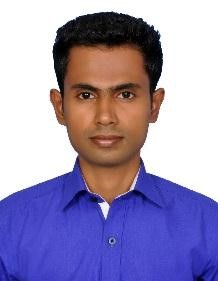 Email  : sulthan-397592@gulfjobseeker.com Objectives: To have a growth oriented and challenging career, where I can contribute my knowledge and skills to the organization and enhance my experience through continuous learning and teamwork.Experience Details:  Position: ELECTRICAL ENGINERPeriod   : JAN2019- JAN2020-UP TILL NOW (1 YEAR) Blue sky Middle East Company LLC, Dubai. Position: Site EngineerPeriod   : Mar 2016- MAR 2018Educational Details:  UG Project:  Project Area: Embedded System.  Project Title: Implementation of Multilevel inverter for Seismic Green Energy                         Harvesting.   Diploma Project:  Project Area: Embedded System  Project Title: Single axis Solar panel tracking.  Personal Trait:   MS EXCELL,POWER POINT ,MICROSOFT WORDINTERNET KNOWLEDGE  NEWS READER   QUICK LEANER TAMIL ENGLISH READ AND WRITEHINDIN & ARABIC SPEEKING Hobbies:   Playing CAROOMInternet Surfing Reading stories Personal Profile:                         Date of Birth         :     29-10-1992                                     Gender    	:     Male                                      Marital status        :    Single                                Languages Known:     Tamil, English   Declaration:  I hereby declare that all the details furnished here are true to the best of my knowledge.                                                                                               		(SULTHAN) CourseUniversity/Board           Institute Year of Passing Percentage/CGPA BE- Electrical and Electronics Engineering Anna University Mohamed Sathak Engineering College, Kilakarai. 2015 6.5 DEEE- Electrical Engineering DOTE Mohamed Sathak Polytechnic College, Kilakarai. 2012 75 SSLC Matric Board Hameediah Matric Hr. Sec. School, Kilakarai. 2008  60 